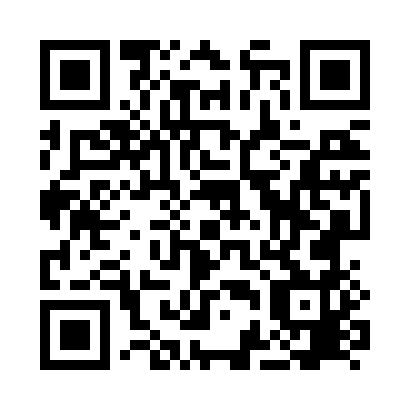 Prayer times for Lahti, Paijat-Hame, FinlandWed 1 May 2024 - Fri 31 May 2024High Latitude Method: Angle Based RulePrayer Calculation Method: Muslim World LeagueAsar Calculation Method: HanafiPrayer times provided by https://www.salahtimes.comDateDayFajrSunriseDhuhrAsrMaghribIsha1Wed2:495:091:146:349:2211:342Thu2:475:061:146:359:2411:353Fri2:465:031:146:379:2711:364Sat2:455:001:146:389:2911:375Sun2:444:581:146:399:3211:386Mon2:434:551:146:419:3511:397Tue2:424:521:146:429:3711:408Wed2:404:491:146:449:4011:419Thu2:394:471:146:459:4211:4310Fri2:384:441:146:479:4511:4411Sat2:374:411:146:489:4811:4512Sun2:364:391:146:499:5011:4613Mon2:354:361:146:519:5311:4714Tue2:344:341:146:529:5511:4815Wed2:334:311:146:539:5811:4916Thu2:324:291:146:5510:0011:5017Fri2:314:261:146:5610:0311:5118Sat2:304:241:146:5710:0511:5219Sun2:294:221:146:5810:0711:5320Mon2:284:191:147:0010:1011:5521Tue2:284:171:147:0110:1211:5622Wed2:274:151:147:0210:1511:5723Thu2:264:131:147:0310:1711:5824Fri2:254:101:147:0410:1911:5925Sat2:244:081:147:0510:2112:0026Sun2:244:061:157:0610:2412:0127Mon2:234:041:157:0710:2612:0228Tue2:224:031:157:0810:2812:0329Wed2:224:011:157:0910:3012:0430Thu2:213:591:157:1010:3212:0531Fri2:203:571:157:1110:3412:06